МІНІСТЕРСТВО ОСВІТИ І НАУКИ УКРАЇНИХЕРСОНСЬКИЙ ДЕРЖАВНИЙ УНІВЕРСИТЕТФАКУЛЬТЕТ економіки і менеджменту КАФЕДРА готельно-ресторанного та туристичного бізнесуЗАТВЕРДЖЕНОна засіданні кафедри готельно-ресторанногота туристичного бізнесупротокол № 2 від 07.09.2020 р.завідувач кафедри Олена ОРЛЕНКО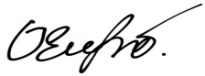 СИЛАБУС ОСВІТНЬОЇ КОМПОНЕНТИРЕКРЕАЛОГІЯОсвітня програма «Туризм»Першого (бакалаврського) рівня (денна форма навчання)Спеціальність 242 ТуризмГалузь знань 24 Сфера обслуговуванняХерсон 2020Анотація до курсуНавчальна дисципліна «Рекреалогія» покликана сформувати у студентів уявлення про сутність та зміст рекреації, її роль у розвитку сучасної індустрії туризму. У ході вивчення курсу майбутні спеціалісти в сфері туризму знайомляться з основними формами рекреації, дізнаються про особливості різних видів рекреаційної діяльності та їх обумовленість конкретними людськими потребами, розглядають структуру ресурсної бази рекреації, територіальну організацію рекреаційної діяльності, закономірності та механізми функціонування рекреаційного господарства. Вивчення тем навчального курсу сприяє формуванню цілісного розуміння про предметну сферу майбутньої професійної діяльності та створює передумови для успішного опанування інших фахових дисциплін – «Географії туризму», «Туристичного краєзнавства», «Організації туризму» та ін.Мета та цілі курсуМетою навчальної дисципліни «Рекреалогія» є формування комплексу теоретичних знань про сутність та зміст рекреації, її територіальну організацію та ресурсне забезпечення, специфіку функціонування рекреаційного господарства, набуття фахових компетенцій у сфері рекреаційної діяльності.Завдання навчальної дисципліни:– сформувати у студентів уявлення про предметно-об'єктне поле, функції та завдання рекреалогії, ознайомити з її понятійним апаратом;– сприяти виробленню розуміння рекреалогії як фундаментальної міждисциплінарної науки, розкрити специфіку її методологічних засад, основні принципи та закономірності;– розкрити сучасне бачення феномену рекреації, його еволюцію в історичному контексті;– розглянути основні форми рекреації та умови її здійснення, визначити структуру рекреаційних потреб, специфіку різних видів рекреаційної діяльності;– розкрити сутність рекреаційних ресурсів, їх ознаки та властивості, видовий склад, з’ясувати критерії, способи та методи оцінювання рекреаційних ресурсів, виробити вміння оцінювати ресурсно-рекреаційний потенціал окремих територій;– ознайомити з особливостями територіальної організації рекреаційної діяльності, структурою та механізмами формування територіальних рекреаційних систем;– сформувати знання і вміння щодо організації та здійснення рекреаційної діяльності в конкретних умовах регіону;– розглянути проблеми та перспективи функціонування рекреаційного господарства на сучасному етапі.Компетентності та програмні результати навчанняУспішне опанування здобувачем навчальної дисципліни забезпечить формування та досягнення наступних компетентностей і результатів навчання.Інтегральна компетентність: здатність комплексно розв’язувати складні професійні задачі та практичні проблеми у сфері туризму і рекреації як у процесі навчання, так і в процесі роботи, що передбачає застосування теорій і методів системи наук, які формують туризмознавство, і характеризуються комплексністю та невизначеністю умов.Загальні компетентності:К02. Здатність зберігати та примножувати моральні, культурні, наукові цінності і досягнення суспільства на основі розуміння історії та закономірностей розвитку предметної області, її місця у загальній системі знань про природу і суспільство та у розвитку суспільства, техніки і технологій, використовувати різні види та форми рухової активності для активного відпочинку та ведення здорового способу життя;К05. Прагнення до збереження навколишнього середовища;Спеціальні компетентності:К15. Знання та розуміння предметної області та розуміння специфіки професійної діяльності;К17.	 Здатність аналізувати рекреаційно-туристичний потенціал територій;К19. Розуміння сучасних тенденцій і регіональних пріоритетів розвитку туризму в цілому та окремих його форм і видів.Програмні результати навчання:ПР02. Знати, розуміти і вміти використовувати на практиці базові поняття з теорії туризму, організації туристичного процесу та туристичної діяльності суб’єктів ринку туристичних послуг, а також світоглядних та суміжних наук. ПР03. Знати і розуміти основні форми і види туризму, їх поділ.ПР04. Пояснювати особливості організації рекреаційно-туристичного простору.ПР05. Аналізувати рекреаційно-туристичний потенціал території.ПР14. Проявляти повагу до індивідуального і культурного різноманіття.Обсяг курсу на поточний навчальний рікОзнаки курсуТехнічне й програмне забезпечення/обладнанняМультимедійне обладнання: ноутбук Lenovo, проектор; картографічні матеріали.Система дистанційного навчання «KSU Online»  на базі інформаційного середовища Moodle.Відкритий доступ до електронного архіву-репозитарію ХДУ: eKhSUIR.kspu.edu Політика курсуОрганізація навчального процесу здійснюється на основі кредитно-модульної системи відповідно до вимог Болонського процесу із застосуванням трансферно-накопичувальної системи оцінювання успішності студентів. Зараховуються бали, набрані при поточному оцінюванні на практичних заняттях, виконання самостійної роботи, індивідуальних завдань, а також бали підсумкового оцінювання під час семестрового екзамену. При цьому обов’язково враховується присутність студента на аудиторних заняттях, його активність під час виконання різних видів робіт. Під час вивчення курсу є недопустимим: пропуски та запізнення на заняття; користування мобільними електронними пристроями під час заняття (крім випадків, передбачених навчальним планом та методичними рекомендаціями викладача); привласнення чужих думок. Високо цінуються академічна доброчесність і творчий підхід до виконання поставлених завдань. Схема курсу9. Система оцінювання та вимогиСистема оцінювання дозволяє встановити рівень сформованості загальних і фахових компетентностей та отриманих програмних результатів навчання здобувача освіти. Оцінка здобувача з навчальної дисципліни, що виставляється у «Відомість обліку успішності», формується з урахуванням результатів поточного, атестаційного й семестрового контролю і визначається за національною системою оцінювання, за 100-бальною шкалою та за шкалою ЕСТS.Шкала оцінювання у ХДУСеместровий (підсумковий) контроль з дисципліни «Рекреалогія» визначено навчальним планом – це екзамен.Оцінювання результатів навчання, отриманих здобувачем під час вивчення дисципліни, формою семестрового контролю якої є екзамен, здійснюється на основі виконання всіх видів навчальної діяльності (робіт), поточної успішності та підсумкового контролю. Загальна оцінка складається:60 балів – поточне оцінювання (результати виконання всіх обов’язкових видів робіт);40 балів – результати підсумкового контролю. Кількість балів за вибіркові види діяльності (робіт), які здобувач може отримати для підвищення семестрової оцінки, не може перевищувати 10 балів.Максимальна кількість – 100 балів.Розподіл балів, які отримують здобувачі, за результатами опанування навчальної дисципліни «Рекреалогія»Підсумкова оцінка за вивчення предмета виставляється за шкалами: національною, 100 – бальною, ECTS і фіксується у відомості та заліковій книжці здобувача вищої освіти. Складений екзамен з оцінкою «незадовільно» не зараховується і до результату поточної успішності не додається. Щоб ліквідувати академзаборгованість з навчальної дисципліни, здобувач складає іспит повторно, при цьому результати поточної успішності зберігаються.Структура проведення семестрового контролю доводиться до відома здобувачів вищої освіти на першому занятті.Критерії оцінювання та бали10. Список рекомендованих джерел (наскрізна нумерація)Основні:Бейдик О.О. Рекреаційні ресурси України: навч. посібник. 3-е вид., перероб. та доп. Київ: Альтерпрес, 2011. 462 с.Величко В.В. Організація рекреаційних послуг: навч. посібник. Харків: ХНАМГ, 2013. 202 с.Кушнірук Ю.С. Рекреалогія: навч. посібник. Рівне: НУВГП, 2015. 148 с.Кушнірук Ю.С. Рекреація та курортологія: навч. посібник. Рівне: НУВГП, 2012. 146 с.Масляк П.О. Рекреаційна географія: навч. посібник. Київ: Знання, 2008. 343 с.Основи рекреалогії (економіко-екологічний та маркетинговий аспект): навч. посібник / І.О. Гродзинська, С. Г. Нездоймінов, О.В. Гусєва, А.В. Замкова. Київ: «Центр учбової літератури», 2014. 264 с. Поколодна М.М., Полчанінова І.Л. Рекреаційні комплекси світу (в тому числі турресурси України): конспект лекцій для студентів. Харків: ХНАМГ, 2012. 174 с.Рекреаційно-туристичні ресурси України з основами туристичного ресурсознавства: навч. посібник / Н.О. Алєшугіна, О.В. Барановська, М.О. Барановський, О.О. Зеленська, І.В. Смаль, І.М. Філоненко. Чернігів: Вид-во ЧНТУ, 2015. 492 с.Скрипник Н.Я., Сердюк А.М. Рекреаційна географія: навч. посібник. Київ: «Центр учбової літератури», 2017. 296 с.Стафійчук В.І. Рекреалогія: навч. посібник. 2-е вид. Київ: Альтерпрес, 2008. 264 с.Додаткові:Бейдик О.О. Рекреаційно-туристські ресурси України: методологія та методика аналізу, термінологія, районування: монографія. Київ: Вид.-поліграф. центр «Київський університет», 2001. 395 с.Білецька Г. А. Рекреаційне природокористування : навч. посібник. Львів : «Новий Світ – 2000», 2013. 149 с.Богатюк І.Г. Рекреаційні зони в Україні: стан та перспективи розвитку. Вісник Академії праці і соціальних відносин Федерації професійних спілок України. Серія: Право та державне управління. 2011. №4. С. 48-51.Букреев И.А. Формирование и реализация рекреационного потенциала региона. Культура народов Причерноморья. 2012. №209. С. 19-22.Горбаль У. Рекреаційний потенціал як об’єкт наукового аналізу в суспільній географії. Вісник Львівського університету. Серія географічна. Львів, 2007. Вип. 34. C. 52-55.Гулич О. Регіональні рекреаційно-туристичні комплекси: проблеми і перспективи розвитку. Економіст. 2011. № 5. С. 41-43.Гуржий О.С. Уточнение понятия «рекреационные ресурсы». Вісник ДІТБ. Серія «Економіка, організація і управління підприємствами» (в туристичній сфері). 2006. №10. С. 149-155.Ільїна М.В. Оцінка питомого природо-рекреаційного потенціалу регіонів України. Економіка. Управління. Інновації. 2011. №2(6).Кифяк В.Ф. Методи та принципи формування територіальних рекреаційних систем. Вісник ДІТБ. Серія «Економіка, організація і управління підприємствами» (в туристичній сфері). 2013. №17. С. 51-54.Кобанець Л.О. Динаміка сучасного світового розвитку рекреаційної діяльності. Вісник ДІТБ. Серія «Економіка, організація і управління підприємствами» (в туристичній сфері). 2006. №10. С. 140-149.Коротун І.М., Коротун Л.К., Коротун С.І. Природні умови та ресурси України: навч. посібник. Рівне, 2000. 192 с. Кравченко Н.О. Сутність, роль і значення рекреаційного господарства в розвитку народногосподарського комплексу. Продуктивні сили і регіональна економіка: зб. наук. праць. Київ: РВПС України НАН України, 2004. Ч. 1. С. 77-82.Кравченко (Алєшугіна) Н.О.  Теоретико-методологічні основи формування рекреаційного господарства. Гуманітарний вісник Переяслав-Хмельницького державного педагогічного університету імені Григорія Сковороди. Серія “Педагогіка”. Київ: КИТ, 2004. С. 370-375.Новикова В.І. Використання природоохоронних об'єктів у рекреаційній діяльності. Тенденції та перспективи розвитку науки і освіти в умовах глобалізації: матеріали ХІХ Міжнарод. наук.-практ. Інтернет-конференції (м. Переяслав-Хмельницький, 30 листопада 2016 р.). Переяслав-Хмельницький, 2016. Вип. 19. С. 55-59.Новикова В.І. Звичайна та специфічна інфраструктура рекреаційної діяльності. Туризм і гостинність: вчора, сьогодні, завтра: матеріали III Міжнарод. наук.-практ. конф. (м. Черкаси, 12-13 жовтня 2016 p.). Черкаси, 2016. С. 156-160.Новикова В.І. Рекреаційна інфраструктура: суть поняття, види, методи дослідження. Географія в інформаційному суспільстві: зб. наук. праць. Київ: ВЛГ «Обрії», 2008. Т. IV. С. 163-165.Новикова В. І. Територіальна рекреаційна система як форма організації рекреаційної діяльності. Український географічний журнал. 2007. № 2. С. 55-59.Побирченко В.В., Воронин И.Н. Природоохранно-рекреационное природопользование: принципы организации и функционирования. Культура народов Причерноморья. 2001. №16. С. 79-83.Руденко В.П. Географія природно-ресурсного потенціалу України: у 3-х ч.: підручник. Чернівці: ЧНУ, 2010. 552 с.Смаль І.В. Географія туризму та рекреація: словник-довідник. Тернопіль: Навчальна книга-Богдан, 2010. 208 c.Смаль І.В. Основи географії рекреації і туризму: навч. посібник. Ніжин: Вид-во НДПУ імені М. Гоголя, 2004. 264 c.Солдатова С.А. Экономическая оценка рекреационных ресурсов как основа рационального природопользования. Культура народов Причерноморья. 2001. № 25. С. 164-170.Фоменко Н.В. Рекреаційні ресурси та курортологія: навч. посібник. Київ: Центр навчальної літератури, 2007. 312 с.Фролов А.А. Рекреационные потребности населения как фактор современного развития общества. РИСК: Ресурсы. Информация. Снабжение. Конкуренция. 2010. №4. С. 246-250.Шевченко О.Г. Мотивація в рекреаційній діяльності. Економіка і менеджмент культури. 2013. №1. C. 47-52.Інформаційні ресурси INTERNET:Краеведение, страноведение и география туризма: Все о туризме. Туристическая библиотека. URL: https://tourlib.net/geogr.htmРекреация и курортология: Все о туризме. Туристическая библиотека. URL: https://tourlib.net/recreationНазва освітньої компонентиРекреалогіяТип курсуОбов’язкова компонентаРівень вищої освітиПерший (бакалаврський) рівень освітиКількість кредитів/годин3 кредити / 90 годинСеместрІ  семестрВикладач (і)Макієнко Олексій Анатолійович, кандидат історичних наук, доцентhttps://orcid.org/0000-0002-1198-4768Посилання на сайтhttp://www.kspu.edu/About/Faculty/FBP/ChairGenengineerTraining/main_components.aspxКонтактний тел.(050) 590-77-09E-mail викладачаolex.makienko@gmail.comГрафік консультаційВівторок, 11:20-11:50, ауд. 301 або за призначеним часомМетоди викладанняПояснювально-ілюстративний, проблемний, частково-пошуковийФорма контролю екзаменКількість годинЛекціїПрактичні заняттяСамостійна робота5/150323286Рік викладанняСеместрСпеціальністьКурс (рік навчання)Обов’язкова/вибіркова компонента2020-20211242 Туризм1Обов’язковаТиждень, дата, годиниТема, план, кількість годин (аудиторної та самостійної)Форма навчального заняттяСписок рекомендованих джерел (за нумерацією розділу 11)ЗавданняМаксимальна кількість балівМодуль 1. ТЕОРЕТИЧНІ ЗАСАДИ РЕКРЕАЛОГІЇМодуль 1. ТЕОРЕТИЧНІ ЗАСАДИ РЕКРЕАЛОГІЇМодуль 1. ТЕОРЕТИЧНІ ЗАСАДИ РЕКРЕАЛОГІЇМодуль 1. ТЕОРЕТИЧНІ ЗАСАДИ РЕКРЕАЛОГІЇМодуль 1. ТЕОРЕТИЧНІ ЗАСАДИ РЕКРЕАЛОГІЇМодуль 1. ТЕОРЕТИЧНІ ЗАСАДИ РЕКРЕАЛОГІЇТиждень Адата, 4 годиниТема 1: Поняття про рекреаціюПланСутність рекреації, її функції.Просторово-часовий вимір рекреації.Форми та типи рекреації.(4/4)Лекція2-7, 9-10, 30-31, 36-37Опрацювання матеріалів лекції Тиждень Бдата, 2 годиниТема 1: Рекреація як соціокультурний феноменПланВизначення поняття «рекреація». Основні функції рекреації.Специфіка рекреаційного часу та рекреаційного простору, їх взаємозв’язки. Характеристика форм рекреації. Туризм як форма рекреації.(4/4)Семінарське заняття2-7, 9-10, 30-31, 36-37Виконання завдань семінарського заняття: підготовка конспекту, електронної презентації для участі в обговоренні питань плану, заповнення словника термінів 2Тиждень Бдата, 2 годиниТема 2: Рекреалогія як галузь наукових знаньПлан1. Об’єкт і предмет, завдання рекреалогії. 2. Понятійний апарат рекреалогії. Рекреалогія в системі наук.3. Напрями та методи наукових досліджень у рекреалогії.4. Основні теорії і концепції рекреалогії. (2/4)Лекція2-7, 9-10, 36-37Опрацювання матеріалів лекції Тиждень Бдата, 2 годиниТема 2: Сутність рекреалогіїПлан1. Поняття про рекреалогію, її об’єктно-предметне поле. Зв’язки з іншими галузями наукових знань.2. Основні завдання та напрями рекреаційних досліджень.3. Використання географічного підходу у рекреаційних дослідженнях. Рекреаційна географія як наукова галузь.(2/4)Семінарське заняття2-7, 9-10, 36-37Виконання завдань семінарського заняття: підготовка конспекту, електронної презентації для участі в обговоренні питань плану, заповнення словника термінів2Тиждень Адата, 4 годиниТема 3: Рекреаційна діяльністьПлан1. Передумови рекреації. Рекреаційні потреби, їх структура. 2. Сутність та специфіка рекреаційної діяльності, її функції.3. Класифікація рекреаційної діяльності.4. Цикл рекреаційної діяльності.(2/6)Лекція2-7, 9-10, 20, 34-37Опрацювання матеріалів лекції Тиждень Бдата, 4 годиниТема 3: Рекреаційні потреби та рекреаційна діяльністьПлан1. Чинники формування рекреаційних потреб.2. Рівні рекреаційних потреб: суспільні, групові, індивідуальні.3. Структура рекреаційних потреб.4. Поняття про рекреаційну діяльність, її відмінності від інших видів людської діяльності.5. Суспільні функції рекреаційної діяльності, їх зв'язок з навколишнім середовищем.6. Рекреаційна діяльність відпочивальників та організаторів відпочинку.7. Сутність рекреаційних занять. Типи рекреаційної діяльності.8. Програма конструювання циклу рекреаційної діяльності.  (4/6)Семінарське заняття2-7, 9-10, 20, 34-37Виконання завдань семінарського заняття: підготовка конспекту, електронної презентації для участі в обговоренні питань плану, заповнення таблиць і словника термінів2Тиждень Адата, 4 годиниТема 4: Територіальна рекреаційна система як об’єкт рекреалогіїПлан1. Поняття про рекреаційну територію, її ознаки і властивості.2. Територіально-рекреаційна система, її елементи. Принципова схема ТРС.3. Класифікація територіальних рекреаційних систем.4. Умови формування та фактори розвитку ТРС.(4/6)Лекція2-7, 9-10, 16, 19, 27, 36-37Опрацювання матеріалів лекції Тиждень Бдата, 4 годиниТема 4: Організація ТРСПлан1. Сутність територіальної рекреаційної системи, її ознаки та властивості.2. Характеристика елементів (підсистем) ТРС.3. Класифікація ТРС за основними напрямами рекреаційної діяльності.4. Умови та фактори, що визначають розвиток ТРС. 5. Механізми функціонування ТРС. (4/6)Семінарське заняття2-7, 9-10, 16, 19, 27, 36-37Виконання завдань семінарського заняття: підготовка конспекту, електронної презентації для участі в обговоренні питань плану, заповнення таблиці та словника термінів2Самостійна робота до модулю 1.Самостійна робота до модулю 1.Самостійна робота до модулю 1.Самостійна робота до модулю 1.Самостійна робота до модулю 1.Самостійна робота до модулю 1.Тиждень Б, 2-6 листопада (подання виконаних завдань самостійної роботи до модулю 1)Наукові школи в рекреалогії.колоквіум2-7, 9-10, 20, 34-37Підготовка конспекту (тез) матеріалів теми10Тиждень Б, 2-6 листопада (подання виконаних завдань самостійної роботи до модулю 1)Концепції рекреаційної географії.колоквіум2-7, 9-10, 20, 34-37Підготовка конспекту (тез) матеріалів теми10Тиждень Б, 2-6 листопада (подання виконаних завдань самостійної роботи до модулю 1)Етапи становлення та розвитку рекреаційної діяльності.колоквіум2-7, 9-10, 20, 34-37Підготовка конспекту (тез) матеріалів теми10Тиждень Б, 2-6 листопада (подання виконаних завдань самостійної роботи до модулю 1)Способи та методи вивчення рекреаційних потреб населення.колоквіум2-7, 9-10, 20, 34-37Підготовка конспекту (тез) матеріалів теми10Тиждень Б, 2-6 листопада (подання виконаних завдань самостійної роботи до модулю 1)Специфіка управління територіальними рекреаційними системами.колоквіум2-7, 9-10, 20, 34-37Підготовка конспекту (тез) матеріалів теми10Тиждень Б, 2-6 листопада (подання виконаних завдань самостійної роботи до модулю 1)Проектування територіальних рекреаційних систем.колоквіум2-7, 9-10, 20, 34-37Підготовка конспекту (тез) матеріалів теми10Модуль 2. РЕКРЕАЦІЙНЕ ОСВОЄННЯ ТЕРИТОРІЇМодуль 2. РЕКРЕАЦІЙНЕ ОСВОЄННЯ ТЕРИТОРІЇМодуль 2. РЕКРЕАЦІЙНЕ ОСВОЄННЯ ТЕРИТОРІЇМодуль 2. РЕКРЕАЦІЙНЕ ОСВОЄННЯ ТЕРИТОРІЇМодуль 2. РЕКРЕАЦІЙНЕ ОСВОЄННЯ ТЕРИТОРІЇМодуль 2. РЕКРЕАЦІЙНЕ ОСВОЄННЯ ТЕРИТОРІЇТиждень Адата, 4 годиниТема 5: Рекреаційні ресурси територіїПлан1. Поняття про рекреаційний потенціал території. 2. Рекреаційні ресурси, їх ознаки та властивості3. Наукові підходи до класифікації рекреаційних ресурсів.4. Види рекреаційних ресурсів.(4/4)Лекція1, 3-10, 11, 14-15, 17-18, 21, 29, 36-37Опрацювання матеріалів лекції Тиждень Бдата, 4 годиниТема 5: Характеристика рекреаційних ресурсів територіїПлан1. Визначення поняття «рекреаційні ресурси». Ознаки і властивості рекреаційних ресурсів.2. Основні класифікації рекреаційних ресурсів.3. Характеристика складу різних видів рекреаційних ресурсів (природного, антропогенного, змішаного походження), специфіки їх використання.(4/4) Семінарське заняття1, 3-10, 11, 14-15, 17-18, 21, 29, 36-37Виконання завдань семінарського заняття: підготовка конспекту, електронної презентації для участі в обговоренні питань плану, заповнення таблиці та словника термінів, складання інформаційної картки2Тиждень Адата, 4 годиниТема 6: Методика оцінювання рекреаційного потенціалу територіїПлан1. Сутність та значення оцінки рекреаційного потенціалу території. 2. Принципи, критерії та способи оцінювання рекреаційних ресурсів. 3. Методика комплексної оцінки ТРС.(4/4)Лекція1, 3-10, 11, 14-15, 17-18, 21, 29, 32, 36-37Опрацювання матеріалів лекції Тиждень Бдата, 4 годиниТема 6: Наукове оцінювання рекреаційного потенціалуПлан1. Рекреаційний потенціал території та необхідність його вимірювання. Рекреаційна ємність ресурсів.2. Параметри та показники вимірювання продуктивності рекреаційних ресурсів.3. Характеристика видів і типів оцінювання рекреаційних ресурсів.4. Алгоритм оцінювання рекреаційних ресурсів.5. Методика комплексної оцінки продуктивності ТРС.(4/4)Семінарське заняття1, 3-10, 11, 14-15, 17-18, 21, 29, 32, 36-37Виконання завдань семінарського заняття: підготовка конспекту, електронної презентації для участі в обговоренні питань плану2Тиждень Адата, 2 годиниТема 7: Охорона навколишнього середовища в процесі рекреаційного користуванняПлан1. Вплив рекреаційної діяльності на стан навколишнього середовища. 2. Моніторинг стану рекреаційних територій. Вимірювання рекреаційних навантажень на природні об’єкти.3. Шляхи оптимізації рекреаційного природокористування.(2/4)Лекція3-10, 12, 18, 21, 24, 28-29, 36-37Опрацювання матеріалів лекції Тиждень Адата, 2 годиниТема 7: Раціональне природокористування в рекреаціїПлан1. Раціональне природокористування та його принципи.2. Види рекреаційного навантаження. Перетворення природного середовища рекреаційних територій. 3. Форми та способи раціонального використання природних територій у рекреації.4. Особливості рекреаційного природокористування на Херсонщині.(2/4)Семінарське заняття3-10, 12, 18, 21, 24, 28-29, 36-37Виконання завдань семінарського заняття: підготовка конспекту, електронної презентації для участі в обговоренні питань плану, робота з діаграмами, розв’язання задач.2Тиждень Бдата, 2 годиниТема 8: Поняття про рекреаційне районування території.План1. Рекреаційне районування території, його мета та завдання.2. Районоутворюючі ознаки в рекреаційній географії .3. Таксономічні одиниці рекреаційного районування.4. Схеми рекреаційного районування.(2/2)Лекція1, 3-5, 7, 9-10, 11, 13, 30-31, 36-37Опрацювання матеріалів лекції Тиждень Бдата, 2 годиниТема 8: Особливості рекреаційного районуванняПлан1. Рекреаційне районування, його основні принципи, цілі та завдання.2. Критерії, умови та фактори рекреаційного районоутворення.3. Основні таксони рекреаційного районування. Ознаки рекреаційного району.4. Основні підходи до рекреаційного районування України та світу.(2/4)Семінарське заняття1, 3-5, 7, 9-10, 11, 13, 30-31, 36-37Виконання завдань семінарського заняття: підготовка конспекту, електронної презентації для участі в обговоренні питань плану, заповнення таблиці, контурної карти та словника термінів2Тиждень Адата, 2 годиниТема 9: Організація рекреаційного обслуговуванняПлан1. Сутність рекреаційної послуги, її специфічні ознаки.2. Класифікація рекреаційних послуг.3. Особливості формування та реалізації рекреаційного продукту(2/2)Лекція2-4, 7, 10, 30-31, 34, 36-37Опрацювання матеріалів лекції Тиждень Адата, 2 годиниТема 9: Особливості обслуговування рекреантівПлан1. Організація лікувально-оздоровчих послуг.2. Організація спортивно-оздоровчих послуг.3. Організація культурно-дозвіллєвих послуг.(2/6)Семінарське заняття2-4, 7, 10, 30-31, 34, 36-37Виконання завдань семінарського заняття: підготовка конспекту, електронної презентації для участі в обговоренні питань плану, заповнення таблиці та словника термінів2Тиждень Бдата, 4 годиниТема 10: Рекреаційне господарство України в сучасних умовахПлан1. Рекреаційне господарство, його компоненти.2. Механізми функціонування рекреаційного господарства.3. Характеристика рекреаційного господарства регіонів України. (4/6)Лекція1, 3-5, 7, 9-10, 13, 16, 22-23, 36-37Опрацювання матеріалів лекції Тиждень Адата, 4 годиниТема 10: Стан та перспективи розвитку рекреаційного господарства України.План1. Місце України в світовому рекреаційному господарстві.2. Основні тенденції розвитку рекреаційного господарства України.3. Характеристика регіональних рекреаційних систем України, їх спеціалізації.4. Розвиток рекреаційного господарства Херсонщини.(4/6)Семінарське заняття1, 3-5, 7, 9-10, 13, 16, 22-23, 36-37Виконання завдань семінарського заняття: підготовка конспекту, електронної презентації для участі в обговоренні питань плану, заповнення таблиці, контурної карти2Самостійна робота до модулю 2.Самостійна робота до модулю 2.Самостійна робота до модулю 2.Самостійна робота до модулю 2.Самостійна робота до модулю 2.Самостійна робота до модулю 2.Тиждень А, 14-18 грудня (подання виконаних завдань самостійної роботи до модулю 2)Методика оцінки рекреаційних ресурсів території.колоквіум2-7, 9-10, 20, 34-37Підготовка конспекту (тез) матеріалів теми10Тиждень А, 14-18 грудня (подання виконаних завдань самостійної роботи до модулю 2)Соціально-економічна ефективність використання рекреаційних ресурсівколоквіум2-7, 9-10, 20, 34-37Підготовка конспекту (тез) матеріалів теми10Тиждень А, 14-18 грудня (подання виконаних завдань самостійної роботи до модулю 2)Розвиток теорії районування в рекреалогії.колоквіум2-7, 9-10, 20, 34-37Підготовка конспекту (тез) матеріалів теми10Тиждень А, 14-18 грудня (подання виконаних завдань самостійної роботи до модулю 2)Тенденції розвитку рекреаційних потоків.колоквіум2-7, 9-10, 20, 34-37Підготовка конспекту (тез) матеріалів теми10Тиждень А, 14-18 грудня (подання виконаних завдань самостійної роботи до модулю 2)Ринкові механізми функціонування рекреаційного господарства.колоквіум2-7, 9-10, 20, 34-37Підготовка конспекту (тез) матеріалів теми10Тиждень А, 14-18 грудня (подання виконаних завдань самостійної роботи до модулю 2)Специфіка територіальної структури рекреаційного господарства Україниколоквіум2-7, 9-10, 20, 34-37Підготовка конспекту (тез) матеріалів теми10Сума балів /Local gradeОцінка ЄКТСОцінка ЄКТСОцінка за національною шкалою/National grade90 – 100АexcellentВідмінно82-89ВgoodДобре74-81СgoodДобре64-73DsatisfactoryЗадовільно60-63ЕsatisfactoryЗадовільно35-59FXfailНезадовільно з можливістю повторного складання1-34Ffailнезадовільно з обов’язковим повторним вивченням дисципліни№Види навчальної діяльності (робіт)модуль 1модуль 2Сума балівОбов’язкові види навчальної діяльності (робіт)Обов’язкові види навчальної діяльності (робіт)Обов’язкові види навчальної діяльності (робіт)Обов’язкові види навчальної діяльності (робіт)Обов’язкові види навчальної діяльності (робіт)1.аудиторна робота (заняття у дистанційному режимі)1.- усне опитування 46101.- практичні завдання46102.самостійна робота 1010203.Контрольна робота (тестування)101020Поточне оцінювання (разом)283260Підсумковий контроль 40Разом балів100Вибіркові види діяльності (робіт)Вибіркові види діяльності (робіт)Вибіркові види діяльності (робіт)Вибіркові види діяльності (робіт)Вибіркові види діяльності (робіт)1.- участь у наукових, науково-практичних конференціях, олімпіадах, змаганнях;- підготовка наукової статті, наукової роботи на конкурс;- інші індивідуальні завданняmax 10БалиОцінкаКритерії оцінюванняРівень компетентності90-100Відмінно (А)Здобувач демонструє повні й міцні знання навчального матеріалу в обсязі, що відповідає програмі дисципліни, правильно й обґрунтовано приймає необхідні рішення в різних нестандартних ситуаціях. Вміє реалізувати теоретичні положення дисципліни в практичних розрахунках, аналізувати та співставляти дані об’єктів діяльності фахівця на основі набутих з даної та суміжних дисциплін знань та умінь. Знає сучасні технології та методи розрахунків з даної дисципліни. За час навчання при проведенні практичних занять, при виконанні індивідуальних / контрольних завдань проявив вміння самостійно вирішувати поставлені завдання, активно включатись в дискусії, може відстоювати власну позицію в питаннях та рішеннях, що розглядаються. Зменшення 100-балової оцінки може бути пов’язане з недостатнім розкриттям питань, що стосується дисципліни, яка вивчається, але виходить за рамки об’єму матеріалу, передбаченого силабусом навчальної дисципліни, або здобувач проявляє невпевненість в тлумаченні теоретичних положень чи складних практичних завдань. Високий Повністю забезпечує вимоги до компетенцій, що викладені в силабусі навчальної дисципліни. Власні пропозиції здобувача в оцінках і вирішенні практичних задач підвищує його вміння використовувати знання, які він отримав при вивченні інших дисциплін, а також знання, набуті при самостійному поглибленому вивченні питань, що відносяться до дисципліни.82-89Добре (В)Здобувач демонструє гарні знання, добре володіє матеріалом, що відповідає програмі дисципліни, робить на їх основі аналіз можливих ситуацій та вміє застосовувати теоретичні положення при вирішенні практичних задач, але допускає окремі неточності. Вміє самостійно виправляти допущені помилки, кількість яких є незначною. Знає сучасні технології та методи розрахунків з даної дисципліни. За час навчання при проведенні практичних занять, при виконанні індивідуальних / контрольних завдань та поясненні прийнятих рішень, дає вичерпні пояснення.Достатній Забезпечує здобувачеві самостійне вирішення основних практичних задач в умовах, коли вихідні дані в них змінюються порівняно з прикладами, що розглянуті при вивченні дисципліни74-81Добре (С)Здобувач в загальному добре володіє матеріалом, знає основні положення матеріалу, що відповідає програмі дисципліни, робить на їх основі аналіз можливих ситуацій та вміє застосовувати при вирішенні типових практичних завдань, але допускає окремі неточності. Вміє пояснити основні положення виконаних завдань та дати правильні відповіді при зміні результату при заданій зміні вихідних параметрів. Помилки у відповідях/ рішеннях/ розрахунках не є системними. Знає характеристики основних положень, що мають визначальне значення при проведенні практичних занять, при виконанні індивідуальних / контрольних завдань та поясненні прийнятих рішень, в межах дисципліни, що вивчається.Достатній Конкретний рівень, за вивченим матеріалом програми дисципліни. Додаткові питання про можливість використання теоретичних положень для практичного використання викликають утруднення.64-73Задовільно (D)Здобувач засвоїв основний теоретичний матеріал, передбачений програмою дисципліни, та розуміє постанову стандартних практичних завдань, має пропозиції щодо напрямку їх вирішень. Розуміє основні положення, що є визначальними в курсі, може вирішувати подібні завдання тим, що розглядались з викладачем, але допускає значну кількість неточностей і грубих помилок, які може усувати за допомогою викладача.Середній Забезпечує достатньо надійний рівень відтворення основних положень дисципліни 60-63Задовільно (Е)Здобувач має певні знання, передбачені програмою дисципліни, володіє основними положеннями, що вивчаються на рівні, що визначається як мінімально допустимий. З використанням основних теоретичних положень здобувач з труднощами пояснює правила вирішення практичних завдань. Виконання практичних індивідуальних / контрольних завдань значно формалізовано: є відповідність алгоритму, але відсутнє глибоке розуміння роботи та взаємозв’язки з іншими дисциплінами.Середній Є мінімально допустимий в усіх складових програми дисципліни35-59Незадовільно з можливістю повторного складання (FX)Здобувач може відтворити окремі фрагменти навчальної дисципліни. Незважаючи на те, що програму навчальної дисципліни здобувач виконав, працював він пасивно, його відповіді на практичних заняттях в більшості є невірними, необґрунтованими.Цілісність розуміння матеріалу у здобувача відсутнє.НизькийНе забезпечує практичної реалізації задач, що формуються при вивченні дисципліни0-34Незадовільно з обов’язковим повторним вивченням дисципліни (F)Здобувач повністю не виконав вимог програми навчальної дисципліни, його знання на підсумковому етапі навчання є фрагментарними.НезадовільнийЗдобувач не підготовлений до самостійного вирішення задач, які окреслює мета та завдання дисципліни.